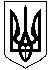 Зачепилівська селищна рада 
Харківської області ПРОТОКОЛ
ХV позачергова сесія VIІI скликання22 серпня 2018 року  14.00  годинСесію відкриває  голова селищної ради Кривенко Ю.В.На ХV позачергову сесію селищної ради з 26 депутатів прибули 20 депутатів, відсутні з поважних причин (хворі, у відпустках, у відрядженнях), з невідомих причин немає.На сесію запрошені :Начальник фінансового відділу:Євойлов В.В.Начальник фінансово господарського відділу: Зіновей С.М.Начальник юридичного відділу:Кисіль В.О. Начальник відділу земельних відносин : Черненко А.С.	Шановні депутати!Розпочинаємо нашу роботу.Які є пропозиції по роботі сесії?Поступила пропозиція роботу  ХV позачергової сесії селищної ради VIІIскликання розпочати.Інші пропозиції будуть? Ні.Хто за те, щоб роботу сесії розпочати, прошу голосувати.Хто за?Хто проти?Утримався?Шановні депутати!Дозвольте ХV позачергову сесію селищної ради оголосити відкритою.  Звучить Гімн УкраїниДля роботи сесії пропоную обрати лічильну комісії в кількості: 3  чоловік. Персонально: Левикіна Л.М.., Голуб М.І., Швецов В.В.Прошу голосувати.Хто за-18 (одноголосно)Хто проти-0Утримався-0Не голосували -0Шановні депутати!Нам необхідно затвердити порядок  денний ХV позачергової сесії селищної ради VIІI скликання. На розгляд сесії селищної ради виносяться такі питання:Про затвердження порядку денного  XV сесії   VІIІ скликання  від 22.08. 2018  року.Про внесення змін до рішення  №29 від 21.12.2017 року «Про бюджет Зачепилівської селищної ради на 2018 рік».                                                      Доповідає: Євойлов В.В.Про затвердження Статуту  комунального підприємтсва «Зачепилівський районний центр фізичного здоров’я населення «Спорт для всіх» Зачепилівської селищної ради.                                                                                                        Доповідає:Кисіль В.О.Про надання дозволу  на встановлення, телекомунікаційного обладнання на водонапірній башті..                                                                                                      Доповідає:Швецов В.В.Про внесення змін до рішення ХІ сесії VІІІ скликання від 11 червня 2018 року № 447 «Про затвердження ставок та пільг із сплати земельного податку на 2019 рік в адміністративних межах Зачепилівської селищної ради».                                                                                                                                                                                                                                              Доповідає: Черненко А.С.Про припинення користування земельною ділянкою гр. Бобровій Любов Дмитрівні за с.Абазівка.                                                                                                        Доповідає: Черненко А.С.Про припинення користування земельною ділянкою гр. Камардаш Валентині Олексіївні за с.Першотравневе .                                                 Доповідає: Черненко А.С.Про припинення користування земельною ділянкою гр. Колісник Натальї Володимирівни за с.Сомівка .                                                   Доповідає: Черненко А.С.Про припинення користування земельною ділянкою гр. Левенських Віктору 
Юхимовичу за с.Миколаївка.                                                  Доповідає: Черненко А.С. Про припинення користування земельною ділянкою гр. Миколенко Віталію Володимировичу за с.Миколаївка .                                           Доповідає: Черненко А.С.Про припинення користування земельною ділянкою гр. Козаку Миколі Григоровичу за с.Миколаївка                                                                              Доповідає: Черненко А.С.Про припинення користування земельною ділянкою гр. Козаку Григорію Миколайовичу за с.Миколаївка .                                             Доповідає: Черненко А.С. .Про припинення користування земельною ділянкою гр. Тищенко Олени Григорівни за с.Миколаївка .                                                                            Доповідає: Черненко А.С..Про припинення користування земельною ділянкою гр. Батаєву Івану Васильовичу за с.Миколаївка .                                                                           Доповідає: Черненко А.С. Про припинення користування земельною ділянкою гр. Тищенко Сергію Леонтійовичу за с.Миколаївка                                                                         Доповідає: Черненко А.С..Про припинення користування земельною ділянкою гр. Миколенко Сергію Дмитровичу за с.Миколаївка.                                                  Доповідає: Черненко А.С.Про припинення користування земельною ділянкою гр. Білик Олександру Андрійовичу за с.Абазівка .                                                    Доповідає: Черненко А.С..Про припинення користування земельною ділянкою гр. Попову Миколі Микитовичу за с.Абазівка .                                                                               Доповідає: Черненко А.С.Про припинення користування земельною ділянкою гр. Білик Дмитру Анатолійовичу за с.Абазівка.                                                                            Доповідає: Черненко А.С.Про припинення користування земельною ділянкою гр. Балихіній Олександрі Яківні за с.Бердянка .                                                                              Доповідає: Черненко А.С..Про припинення користування земельною ділянкою гр. Тютюннику Олександру Григоровичу за с.Бердянка.                                                      оповідає: Черненко А.С..Про припинення користування земельною ділянкою гр. Часнику Юрію Володимировичу за с.Абазівка.                                               Доповідає: Черненко А.С..Про припинення користування земельною ділянкою гр. Король Валерію Павловичу за с.Абазівка.                                                                                  Доповідає: Черненко А.С..Про припинення користування земельною ділянкою гр. Часник Володимиру Івановичу за с.Абазівка.                                                                              Доповідає: Черненко А.С..Про припинення користування земельною ділянкою гр. Солодовнику Олександру Миколайовичу за с.Нагірне.                                                       Доповідає: Черненко А.С..Про припинення користування земельною ділянкою гр. Антіпову Андрію Вікторовичу смт.Зачепилівка, вул. Центральна.                                            Доповідає Черненко А.С.Про припинення користування земельною ділянкою гр. Тарасовій Людмилі Миколаївні за смт.Зачепилівка .                                                Доповідає: Черненко А.С..Про припинення користування земельною ділянкою гр. Шаповал Олені Павлівні за смт.Зачепилівка .                                                                          Доповідає: Черненко А.С.Про припинення користування земельною ділянкою гр. Ячевському Едуарду Степановичу за с.Миколаївка .                                                   Доповідає: Черненко А.С.Про припинення користування земельною ділянкою гр. Джгун Тетяні Сергіївні с.Абазівка.                                                                                     Доповідає: Черненко А.С.Про припинення користування земельною ділянкою гр. Гончаренко Сергію Яковичу за с.Миколаївка .                                                                               Доповідає: Черненко А.С.Про припинення користування земельною ділянкою гр. Духовій Олені Михайлівні за с.Миколаївка.                                                                               Доповідає: Черненко А.С.Про припинення користування земельною ділянкою гр. Скляр Максиму Петровичу за с.Миколаївка.                                                                              Доповідає: Черненко А.С.Про припинення користування земельною ділянкою гр. Миколенко Валерію Сергійовичу за с.Миколаївка.                                                    Доповідає: Черненко А.С.Про припинення користування земельною ділянкою гр. Кутицькій Ніні Григорівні за с.Миколаївка .                                                                              Доповідає: Черненко А.С.Про припинення користування земельною ділянкою гр. Будицькій Раїсі Єгорівні за с.Миколаївка.                                                                               Доповідає: Черненко А.С.Про припинення користування земельною ділянкою гр. Нищеті Ганні Павлівні за с.Миколаївка .                                                                               Доповідає: Черненко А.С.Про припинення користування земельною ділянкою гр. Галій Миколі Григоровичу за с.Миколаївка.                                                                              Доповідає: Черненко А.С.Про припинення користування земельною ділянкою гр. Хухнаєву Сергію Ігоровичу за с.Абазівка.                                                                                    Доповідає: Черненко А.С.Про припинення користування земельною ділянкою гр. Люткіну Івану Михайловичу за с.Миколаївка.                                                                        Доповідає: Черненко А.С.Про припинення користування земельною ділянкою гр. Вітюгіну Івану Володимировичу за вул. Паркова смт.Зачепилівка.               Доповідає: Черненко А.С.Про припинення користування земельною ділянкою гр. Батицькому Юрію Володимировичуза с.Миколаївка .                                           Доповідає: Черненко А.СПро припинення користування земельною ділянкою гр.  Погорілій Наталії Володимирівніза с.Миколаївка.                                               Доповідає: Черненко А.С.Про припинення користування земельною ділянкою гр. Лимоні Володимиру Григоровичуза с.Миколаївка .                                                  Доповідає: Черненко А.С.Про припинення користування земельною ділянкою гр. Батицькій Тетяні Леонідівніза с.Миколаївка .                                                                           Доповідає: Черненко А.С.Про припинення користування земельною ділянкою гр. Пузач Володимиру Анатолійовичуза с.Кочетівка.                                                  Доповідає: Черненко А.С.Про припинення користування земельною ділянкою гр. Петровій Любов Григорівніза с.Скалонівка.                                                                               Доповідає: Черненко А.С .Про припинення користування земельною ділянкою гр. Губченко Олені Анатоліївніза смт.Зачепилівка.                                                                            Доповідає: Черненко А.С.Про припинення користування земельною ділянкою гр. Ільченко Лілії Вікторівні за смт.Зачепилівка .                                                                          Доповідає: Черненко А.С.Про припинення користування земельною ділянкою гр. Глобі Миколі Дмитровичу за смт.Зачепилівка.                                                                           Доповідає: Черненко А.С.Про припинення користування земельною ділянкою гр. Валінчис Івану Чеславовичу за с.Перемога .                                                                                 Доповідає: Черненко А.С.Про припинення користування земельною ділянкою гр. Порохні Тетяні Олексіївні за смт.Зачепилівка.                                                                         Доповідає: Черненко А.С.Про припинення користування земельною ділянкою гр. Сипало Віті Олександрівні за смт.Зачепилівка                                                                          Доповідає: Черненко А.С .Про припинення користування земельною ділянкою гр. Перерва Олександру Івановичуза смт.Зачепилівка .                                                    Доповідає: Черненко А.С.Про припинення користування земельною ділянкою гр. Запорожець Лідії Володимирівніза смт.Зачепилівка .                                           Доповідає: Черненко А.С.Про припинення користування земельною ділянкою гр. Григоровській Надії Миколаївні за смт.Зачепилівка .                                            Доповідає: Черненко А.С. Про припинення користування земельною ділянкою гр. Золотухіну Анатолію Васильовичу с.Олександрівка.                                                     Доповідає: Черненко А.С.Про припинення користування земельною ділянкою гр. Будицькій Наталії Федорівніза смт.Зачепилівка.                                                                           Доповідає: Черненко А.С.Про припинення користування земельною ділянкою гр. Дудка Тетяні Леонідівні за смт.Зачепилівка.                                                                           Доповідає: Черненко А.С.Про припинення користування земельною ділянкою гр. Рева Сергію Анатолійовичу за смт.Зачепилівка .                                                                          Доповідає: Черненко А.С.Про припинення користування земельною ділянкою гр. Пелих Ользі Олександрівні за с.Лебяже .                                                                                      Доповідає: Черненко А.С.Про припинення користування земельною ділянкою гр. Семеніхіній Марині Олександрівні за с.Нагірне.                                                         Доповідає: Черненко А.С.Про припинення користування земельною ділянкою гр. Фесенко Олексію Олександровичу за смт.Зачепилівка.                                         Доповідає: Черненко А.С..Про припинення (розірвання) договору оренди землі між Зачепилівським районним споживчим товариством та Зачепилівською селищною радою с.Олександрівка, вул.Садова .                                                                                  Доповідає: Черненко А.С. Про припинення (розірвання) договору оренди землі між Зачепилівським районним споживчим товариством та Зачепилівською селищною радою с.Абазівка, вул.Центральна .                                                                           Доповідає: Черненко А.С.Про припинення (розірвання) договору оренди землі між ФОП Покуса Н.М., ФОП Стадник Т.О.та Зачепилівською селищною радою с.Сомівка, вул.Центральна.                                                                                                       Доповідає: Черненко А.С.. Про надання дозволу на укладання прямих договорів.         Доповідає: Кривенко Ю.В. Про надання дозволу на розробку проекту землеустрою щодо відведення земельних ділянок для будівництва та обслуговування житлового будинку, господарських будівель та споруд (присадибна ділянка) та для ведення особистого селянського господарства гр. Нищеті Анатолію Григоровичу, що розташована за адресою: с. Миколаївка, вул. Красноградська, на території Зачепилівської селищної ради .                                                                                                         Доповідає: Черненко А.С.Про надання дозволу на розробку проекту землеустрою щодо відведення земельних ділянок для будівництва та обслуговування житлового будинку, господарських будівель та споруд (присадибна ділянка) та для ведення особистого селянського господарства гр. Коломійцю Олександру Миколайовичу, що розташована за адресою: смт. Зачепилівка, вул. Озерна, 25 на території Зачепилівської селищної ради .                                                                                                                               Доповідає: Черненко А.С.Про надання дозволу на розробку проекту землеустрою щодо відведення земельних ділянок для будівництва та обслуговування житлового будинку, господарських будівель та споруд (присадибна ділянка) та для ведення особистого селянського господарства гр. Ткаченко Яні Ігорівні, що розташована за адресою: с. Травневе, вул. ім.Нечипоренка, 35 на території Зачепилівської селищної ради .                                                                                                       Доповідає: Черненко А.С.Про надання дозволу на розробку технічної документації із землеустрою щодо відновлення (встановлення) в натурі (на місцевості) меж земельної ділянки для будівництва та обслуговування житлового будинку, господарських будівель та споруд (присадибна ділянка) гр. Броновській Марії Василівні, що розташована за адресою: с.Першотравневе, вул. Молодіжна, 9, на території Зачепилівської селищної ради                                                                                                         Доповідає: Черненко А.С.Про надання дозволу на розробку технічної документації із землеустрою щодо відновлення (встановлення) в натурі (на місцевості) меж земельної ділянки для будівництва та обслуговування житлового будинку, господарських будівель та споруд (присадибна ділянка) гр. Супонєву Василю Георгійовичу, що розташована за адресою: с.Леб’яже, вул. Центральна, 112, на території Зачепилівської селищної ради .                                                                                             Доповідає: Черненко А.С. Про надання дозволу на розробку технічної документації із землеустрою щодо відновлення (встановлення) в натурі (на місцевості) меж земельної ділянки для будівництва та обслуговування житлового будинку, господарських будівель та споруд (присадибна ділянка) гр. Пливачуку Феофілу Андрійовичу, що розташована за адресою: с.Першотравневе, вул. Молодіжна, 15, на території Зачепилівської селищної ради.                                                                                              Доповідає: Черненко А.С .Про надання дозволу на розробку технічної документації із землеустрою щодо відновлення (встановлення) в натурі (на місцевості) меж земельної ділянки для будівництва та обслуговування житлового будинку, господарських будівель та споруд (присадибна ділянка) гр. Кулику Євгену Миколайовичу, що розташована за адресою: смт.Зачепилівка, вул. Хліборобська, 7, на території Зачепилівської селищної ради.                                                                                                                                    Доповідає: Черненко А.С.Про надання дозволу на розробку проекту землеустрою щодо відведення земельних ділянок для будівництва та обслуговування житлового будинку, господарських будівель та споруд (присадибна ділянка) та для ведення особистого селянського господарства гр. Дядькіній Світлані Анатоліївні, що розташована за адресою: смт. Зачепилівка, вул. 19 Вересня, 11 на території Зачепилівської селищної ради .                                                                                                                              Доповідає: Черненко А.С.Про надання дозволу на розробку технічної документації із землеустрою щодо відновлення (встановлення) в натурі (на місцевості) меж земельної ділянки для будівництва та обслуговування житлового будинку, господарських будівель та споруд (присадибна ділянка) гр. Погріщук Євдокії Іванівні, що розташована за адресою: смт.Зачепилівка, вул. Українська, 19, на території Зачепилівської селищної ради.                                                                                                                                   Доповідає: Черненко А.С.Про надання дозволу на розробку технічної документації із землеустрою щодо відновлення (встановлення) в натурі (на місцевості) меж земельної ділянки для будівництва та обслуговування житлового будинку, господарських будівель та споруд (присадибна ділянка) гр. Погріщук Світлані Стефанівні, що розташована за адресою: смт.Зачепилівка, вул. Українська, 21, на території Зачепилівської селищної ради .                                                                                                       Доповідає: Черненко А.СПро надання дозволу на розробку проекту землеустрою щодо відведення земельних ділянок для будівництва та обслуговування житлового будинку, господарських будівель та споруд (присадибна ділянка) та для ведення особистого селянського господарства гр. Шелеповій Оксані Григорівні, що розташована за адресою: смт. Зачепилівка, вул. Центральна, 8 на території Зачепилівської селищної ради.                                                                                                     Доповідає: Черненко А.С .Про надання дозволу на розробку проекту землеустрою щодо відведення земельних ділянок для будівництва та обслуговування житлового будинку, господарських будівель та споруд (присадибна ділянка) та для ведення особистого селянського господарства гр. Кесарь Зінаїді Степанівні, що розташована за адресою: с. Семенівка, вул. ім.Козирєва,49 на території Зачепилівської селищної ради                                                                                                         Доповідає: Черненко А.СПро надання дозволу на розробку технічної документації із землеустрою щодо відновлення (встановлення) в натурі (на місцевості) меж земельної ділянки для будівництва та обслуговування житлового будинку, господарських будівель та споруд (присадибна ділянка) гр. Кравцю Якову Миколайовичу, гр. Микуленко Валентині Василівні (житловий будинок знаходиться у спільній частковій власності), що розташована за адресою: смт.Зачепилівка, вул. Паркова, 77, на території Зачепилівської селищної ради .                                              Доповідає: Черненко А.С .Про надання дозволу на розробку технічної документації із землеустрою щодо відновлення (встановлення) в натурі (на місцевості) меж земельної ділянки для будівництва та обслуговування житлового будинку, господарських будівель та споруд (присадибна ділянка) гр. Кузьмич Оксані Андрівні, що розташована за адресою: с.Забарине вул. Центральна, 38, на території Зачепилівської селищної ради .                                                                                                        Доповідає: Черненко А.С.Про надання дозволу на розробку технічної документації із землеустрою щодо відновлення (встановлення) в натурі (на місцевості) меж земельної ділянки для будівництва та обслуговування житлового будинку, господарських будівель та споруд (присадибна ділянка) гр. Кузьмич Степану Степановичу, що розташована за адресою: с.Забарине, вул. Центральна, 30, на території Зачепилівської селищної ради.                                                                                                             Доповідає: Черненко А.С.Про надання дозволу на розробку технічної документації із землеустрою щодо відновлення (встановлення) в натурі (на місцевості) меж земельної ділянки для будівництва та обслуговування житлового будинку, господарських будівель та споруд (присадибна ділянка) гр. Дядькіній Любов Василівні, що розташована за адресою: смт.Зачепилівка вул. Соборна, 96, на території Зачепилівської селищної ради                                                                                                     Доповідає: Черненко А.С.Про надання дозволу на розробку проекту землеустрою щодо відведення земельної ділянки для ведення особистого селянського господарства гр. . Горб Андрію Миолайовичу, що розташована за адресою: смт. Зачепилівка, вул. Весняна,28 на території Зачепилівської селищної ради.                                  Доповідає: Черненко А.С.Про затвердження технічної документації із землеустрою щодо встановлення в натурі (на місцевості) меж земельної ділянки у власність для будівництва і обслуговування житлового будинку, господарських будівель і споруд (присадибна ділянка) гр. Омельченко Анатолію Володимировичу, що розташована за адресою: вул. Соборна,20, смт. Зачепилівка, Зачепилівського району, Харківської області.                                                                                                        Доповідає: Черненко А.С.Про затвердження проекту землеустрою щодо відведення земельних ділянок у власність для будівництва і обслуговування житлового будинку, господарських будівель і споруд (присадибна ділянка) та для ведення індивідуального садівництва гр. Марковій Аллі Миколаївні, що розташована за адресою: вул. Центральна,100-Б, с. Леб’яже, Зачепилівського району, Харківської області (двір - 0,25 га кадастровий номер                                                                                          Доповідає: Черненко А.С.Про затвердження технічної документації із землеустрою щодо встановлення (відновлення) меж земельної ділянки в натурі (на місцевості) у власність для будівництва і обслуговування житлового будинку, господарських будівель і споруд (присадибна ділянка) гр. Жаботіну Василю Григровичу, що розташована за адресою: вул. Пушкіна,1, с. Нагірне, Зачепилівського району, Харківської області                                                                                                   Доповідає: Черненко А.С.Про затвердження технічної документації із землеустрою щодо встановлення (відновлення)меж земельної ділянкив натурі (на місцевості) у власність для будівництва і обслуговування житлового будинку, господарських будівель і споруд (присадибна ділянка) гр. Сорочинському Анатолію Володимировичу, що розташована за адресою: вул. Весняна,6, смт. Зачепилівка,Зачепилівського району, Харківської області.                                                                                           Доповідає: Черненко А.С.Про затвердження технічної документації із землеустрою щодо встановлення (відновлення) меж земельної ділянки в натурі (на місцевості) у власність для будівництва і обслуговування житлового будинку, господарських будівель і споруд (присадибна ділянка) гр. Асатрян Катерині Петрівні, що розташована за адресою: пров. Калиновий,1, смт. Зачепилівка, Зачепилівського району, Харківської області                                                                                                                                  Доповідає: Черненко А.С. .Про затвердження технічної документації із землеустрою щодо встановлення (відновлення) меж земельної ділянки в натурі (на місцевості) у власність для будівництва і обслуговування житлового будинку, господарських будівель і споруд (присадибна ділянка) гр. Часник Тамарі Трохимівні, що розташована за адресою: вул. Перемоги,10, с. Нагірне, Зачепилівського району, Харківської області.                                                                                                       Доповідає: Черненко А.С.Про затвердження проекту землеустрою щодо відведення земельних ділянок у власність для будівництва і обслуговування житлового будинку, господарських будівель і споруд (присадибна ділянка) та для ведення особистого селянського господарства гр. Дегтярюк Ользі Борисівні, що розташована за адресою: вул. Харківська,162, с. Миколаївка, Зачепилівського району, Харківської області .                                                                                                       Доповідає: Черненко А.С..Про затвердження проекту землеустрою щодо відведення земельної ділянки у власність для будівництва і обслуговування житлового будинку, господарських будівель і споруд (присадибна ділянка) гр. Думанецькому Олександру Миколайовичу, що розташована за адресою: вул.Центральна,75-А, с.Бердянка, Зачепилівського району, Харківської області.                                                  Доповідає: Черненко А.С..Про затвердження проекту землеустрою щодо відведення земельної ділянки в оренду для будівництва і обслуговування будівель торгівлі гр. Галушка Ользі Михайлівні, що розташована за адресою: вул. Харківська,76/3, с. Миколаївка, Зачепилівського району, Харківської області .                                                               Доповідає: Черненко А.С.Про затвердження проекту землеустрою щодо відведення земельної ділянки в оренду для будівництва і обслуговування будівель торгівлі гр. Лимоні Ользі Вікторівні, гр. Кононенко Ігорю Вікторовичу, що розташована за адресою: вул. Соборна,3а, смт. Зачепилівка, Зачепилівського району, Харківської області.    Доповідає: Черненко А.С. 95. Про надання дозволу на укладання прямих договорів.         Доповідає: Кривенко Ю.В.Хто за те, щоб затвердити запропонований порядок денний сесії прошу голосувати.Хто за? -20 (одноголосно) Проти? -0 Утримався?-0 , не голосували. Приймається. Порядок денний сесії затверджується. Рішення №543 додається.СЛУХАЛИ: Про внесення змін до рішення  №29 від 21.12.2017 року «Про бюджет Зачепилівської селищної ради на 2018 рік».                          Доповідає: Євойлов В.В.  Проект рішення виноситься на голосуванняГолосувализа-20 (одноголосно)Проти-0Утримався-0Не голосували -0Рішення приймається.ВИРІШИЛИ Рішення №544 додається.СЛУХАЛИ: Про затвердження Статуту  комунального підприємтсва «Зачепилівський районний центр фізичного здоров’я населення «Спорт для всіх» Зачепилівської селищної ради.                                                           Доповідає:Кисіль В.О.Проект рішення виноситься на голосуванняГолосувализа-20 (одноголосно)Проти-0Утримався-0 Не голосували -0Рішення приймається.ВИРІШИЛИ Рішення №545 додається.СЛУХАЛИ: Про надання дозволу КП Зачепилівське ВКП  на встановлення, телекомунікаційного обладнання на водонапірній башті. .                                                                                                      Доповідає:Швецов В.В.Проект рішення виноситься на голосування	Голосувализа-20 (одноголосно)Проти-0Утримався-0 Не голосували -0Рішення приймається.ВИРІШИЛИ Рішення №546 додається.СЛУХАЛИ: 	Про внесення змін до рішення ХІ сесії VІІІ скликання від 11 червня 2018 року № 447 «Про затвердження ставок та пільг із сплати земельного податку на 2019 рік в адміністративних межах Зачепилівської селищної ради».                                                                                                    Доповідає: Черненко А.С.Проект рішення виноситься на голосуванняГолосувализа-20 (одноголосно)Проти-0Утримався-0 Не голосували -0Рішення приймається.ВИРІШИЛИ Рішення №547 додається.СЛУХАЛИ: 	Про припинення користування земельною ділянкою гр. Бобровій Любов Дмитрівні за с.Абазівка.                                                                                                   Доповідає: Черненко А.С.Проект рішення виноситься на голосуванняГолосувализа-20 (одноголосно)Проти-0Утримався-0 Не голосували -0Рішення приймається.ВИРІШИЛИ Рішення №548 додається.СЛУХАЛИ: 	Про припинення користування земельною ділянкою гр. Камардаш Валентині Олексіївні за с.Першотравневе.                        Доповідає: Черненко А.С.ВИСТУПИЛИ: Проект рішення виноситься на голосуванняГолосувализа-18 (одноголосно)Проти-0Утримався-0 Не голосували -0 Рішення приймається.	ВИРІШИЛИ Рішення №549 додається.СЛУХАЛИ: 	Про припинення користування земельною ділянкою гр. Колісник Натальї Володимирівни за с.Сомівка .                                                                                                   Доповідає: Черненко А.С.Проект рішення виноситься на голосуванняГолосувализа-20 (одноголосно)Проти-0Утримався-0 Не голосували -0Рішення приймається.ВИРІШИЛИ Рішення №550 додається.СЛУХАЛИ:	Про припинення користування земельною ділянкою гр. Левенських Віктору Юхимовичу за с.Миколаївка.                            Доповідає: Черненко А.С.Проект рішення виноситься на голосуванняГолосувализа-18 (одноголосно)Проти-0Утримався-0 Не голосували -0Рішення приймається.ВИРІШИЛИ Рішення №551 додається.СЛУХАЛИ: Про припинення користування земельною ділянкою гр. Миколенко Віталію Володмировичу за с.Миколаївка ..                                                                                                        Доповідає: Черненко А.С.Проект рішення виноситься на голосуванняГолосувализа-20 (одноголосно)Проти-0Утримався-0 Не голосували -0Рішення приймається.ВИРІШИЛИ Рішення №552СЛУХАЛИ: Про припинення користування земельною ділянкою гр. Козаку Миколі Григоровичу за с.Миколаївка .                                                   Доповідає: Черненко А.С.Проект рішення виноситься на голосуванняГолосувализа-20 (одноголосно)Проти-0Утримався-0 Не голосували -0Рішення приймається.ВИРІШИЛИ Рішення №553 додається.СЛУХАЛИ: Про припинення користування земельною ділянкою гр. Козка Миколі Григоровичу за с.Миколаївка.                                                                                                  Доповідає: Черненко А.С. Проект рішення виноситься на голосуванняГолосувализа-20 (одноголосно)Проти-0Утримався-0 Не голосували -0Рішення приймається.ВИРІШИЛИ Рішення №554 додається.СЛУХАЛИ: Про припинення користування земельною ділянкою гр. Тищенко Олени Григорівни за с.Миколаївка .                                                                                                     Доповідає: Черненко А.С.Проект рішення виноситься на голосуванняГолосувализа-20 (одноголосно)Проти-0Утримався-0 Не голосували -0Рішення приймається.ВИРІШИЛИ Рішення №555додається.СЛУХАЛИ: 	Про припинення користування земельною ділянкою гр. Батаєву Івану Васильовичу за с.Миколаївка .                                                                                                    Доповідає: Черненко А.С.Проект рішення виноситься на голосуванняГолосували за-20 (одноголосно)Проти-0Утримався-0 Не голосували -0Рішення приймається.ВИРІШИЛИ Рішення №556 додається.СЛУХАЛИ: Про припинення користування земельною ділянкою гр. Тищенко Сергію Леонтійовичу за с.Миколаївка .                                                                                                                        Доповідає: Черненко А.С.Проект рішення виноситься на голосуванняГолосувализа-20 (одноголосно)Проти-0Утримався-0 Не голосували -0Рішення приймається.ВИРІШИЛИ Рішення №557.СЛУХАЛИ: Про припинення користування земельною ділянкою гр. Миколенко Сергію Дмитровичу за с.Миколаївка .                                                                                                   Доповідає: Черненко А.С.Проект рішення виноситься на голосуванняГолосувализа-20 (одноголосно)Проти-0Утримався-0 Не голосували -0Рішення приймається.ВИРІШИЛИ Рішення №558 додається.СЛУХАЛИ: Про припинення користування земельною ділянкою гр. Білик Олександру Андрійовичу за с.Абазівка .                                                                                                   Доповідає: Черненко А.С.Проект рішення виноситься на голосуванняГолосувализа-20 (одноголосно)Проти-0Утримався-0 Не голосували -0Рішення приймається.ВИРІШИЛИ Рішення №559 додається.СЛУХАЛИ: Про припинення користування земельною ділянкою гр. Попову Миколі Микитовичу за с.Абазівка.                                                                                                   Доповідає: Черненко А.С.Проект рішення виноситься на голосуванняГолосувализа-20 (одноголосно)Проти-0Утримався-0 Не голосували -0Рішення приймається.ВИРІШИЛИ Рішення №560 додається.СЛУХАЛИ: Про припинення користування земельною ділянкою гр. Білик Дмитру Анатолійовичу за с.Абазівка .                                                                                                   Доповідає: Черненко А.С.Проект рішення виноситься на голосуванняГолосувализа-20 (одноголосно)Проти-0Утримався-0 Не голосували -0Рішення приймається.ВИРІШИЛИ Рішення №561 додається.СЛУХАЛИ: Про припинення користування земельною ділянкою гр. Балихіній Олександрі Яківні за с.Бердянка .                                                                                                   Доповідає: Черненко А.С.Проект рішення виноситься на голосуванняГолосувализа-20 (одноголосно)Проти-0Утримався - 0Не голосували -0Рішення приймається.ВИРІШИЛИ Рішення №562 додається.СЛУХАЛИ : Про припинення користування земельною ділянкою гр. Тютюннику Олександру Григоровичу, с. Бердянка  .                                                                                                    Доповідає: Черненко А.С.Проект рішення виноситься на голосуванняГолосувалиЗа-20 (одноголосно)Проти-0Утримався-0 Не голосували -0Рішення приймається.ВИРІШИЛИ Рішення № 563 додається.СЛУХАЛИ: Про припинення користування земельною ділянкою гр. Часнику Юрію Володимировичу, за с. Абазівка                                                                                                        Доповідає: Черненко А.С.Проект рішення виноситься на голосуванняГолосувализа-20 (одноголосно)Проти-0Утримався-0 Не голосували -0Рішення приймається.ВИРІШИЛИ Рішення №564 додається.СЛУХАЛИ:	Про припинення користування земельною ділянкою гр. Король Валерію Павловичу за с.Абазівка .                                                                                                             Доповідає: Черненко А.С. Проект рішення виноситься на голосуванняГолосували за-20 (одноголосно)Проти-0Утримався-0 Не голосували -0Рішення приймається.ВИРІШИЛИ Рішення №565 додається.СЛУХАЛИ: Про припинення користування земельною ділянкою гр.Часнику Володимиру Івановичу за с.Абазівка.                                                                                                          Доповідає: Черненко А.С.Проект рішення виноситься на голосуванняГолосувализа-20 (одноголосно)Проти-0Утримався-0 Не голосували -0Рішення приймається.ВИРІШИЛИ Рішення №566 додається.СЛУХАЛИ: 	Про припинення користування земельною ділянкою гр. Солодовнику Олександру Миколайовичу за с.Нагірне.                                                                                                    Доповідає: Черненко А.С.Проект рішення виноситься на голосування Голосувализа-20(одноголосно) Проти-0Утримався-0 Не голосували -0Рішення приймається.ВИРІШИЛИ Рішення №567додається.СЛУХАЛИ: 	Про припинення користування земельною ділянкою гр..Антіпову Андрію Вікторовичу за смт.Зачепилівка, вул.Центральна .                                                                                                                                                                                                                            Доповідає: Черненко А.С.Проект рішення виноситься на голосування Голосувализа-20(одноголосно) Проти-0Утримався-0 Не голосували -0Рішення приймається.ВИРІШИЛИ Рішення №568додається.СЛУХАЛИ: Про припинення користування земельною ділянкою гр. Тарасовій Людмилі Миколаївні за смт.Зачепилівка .                                                                                                 Доповідає: Черненко А.С.Проект рішення виноситься на голосуванняГолосувализа-20 (одноголосно)Проти-0Утримався-0 Не голосували -0Рішення приймається.ВИРІШИЛИ Рішення №569додається.СЛУХАЛИ: 	Про припинення користування земельною ділянкою гр. Шаповал Олені Павлівні за смт.Зачепилівка.                                                                                                     Доповідає: Черненко А.С.Проект рішення виноситься на голосуванняГолосували за-20 (одноголосно)Проти-0Утримався-0 Не голосували -0Рішення приймається.ВИРІШИЛИ Рішення №570 додається.СЛУХАЛИ: Про припинення користування земельною ділянкою гр. Ячевському Едуарду Степановичу за с.Миколаївка.                                                                                                   Доповідає: Черненко А.С.Проект рішення виноситься на голосуванняГолосувалиЗа- 20(одноголосно)Проти-0Утримався-0 Не голосували -0Рішення приймається.ВИРІШИЛИ Рішення 571 додається.СЛУХАЛИ: 	Про припинення користування земельною ділянкою гр. Джгун Тетяні Сергіївні с.Абазівка.                                                                                                    Доповідає: Черненко А.С.Проект рішення виноситься на голосуванняГолосували за-20 (одноголосно)Проти-0Утримався-0 Не голосували -0Рішення приймається.ВИРІШИЛИ Рішення №572 додається.СЛУХАЛИ: 	Про припинення користування земельною ділянкою гр. Гончаренко Сергію Яковичу за с.Миколаївка ..                                                                                                     Доповідає: Черненко А.С.Проект рішення виноситься на голосуванняГолосували за-20 (одноголосно)Проти-0Утримався-0 Не голосували -0Рішення приймається.ВИРІШИЛИ Рішення №573 додається.СЛУХАЛИ: 	Про припинення користування земельною ділянкою гр. Духовій Олені Михайлівні за с.Миколаївка.                                                                                                     Доповідає: Черненко А.С.Проект рішення виноситься на голосуванняГолосували за-20 (одноголосно)Проти-0Утримався-0 Не голосували -0Рішення приймається.ВИРІШИЛИ Рішення №574 додається.СЛУХАЛИ: Про припинення користування земельною ділянкою гр. Скляр Максиму Петровичу за с.Миколаївка.	.                                                                                                     Доповідає: Черненко А.С.Проект рішення виноситься на голосуванняГолосували за-20 (одноголосно)Проти-0Утримався-0 Не голосували -0Рішення приймається.ВИРІШИЛИ Рішення №575 додається.СЛУХАЛИ: 	. Про припинення користування земельною ділянкою гр. Миколенко Валерію Сергійовичу за с.Миколаївка.                                                                                                     Доповідає: Черненко А.С.Проект рішення виноситься на голосуванняГолосували за-20 (одноголосно)Проти-0Утримався-0 Не голосували -0Рішення приймається.ВИРІШИЛИ Рішення №576 додається.СЛУХАЛИ: Про припинення користування земельною ділянкою гр. Кутицькій Ніні Григорівні за с.Миколаївка..                                                                                                     Доповідає: Черненко А.С.Проект рішення виноситься на голосуванняГолосували за-20 (одноголосно)Проти-0Утримався-0 Не голосували -0Рішення приймається.ВИРІШИЛИ Рішення №577 додається.СЛУХАЛИ: 	Про припинення користування земельною ділянкою гр. Будицькій Раїсі Єгорівні за с.Миколаївка ..                                                                                                     Доповідає: Черненко А.С.Проект рішення виноситься на голосуванняГолосували за- 20 (одноголосно)Проти-0Утримався-0 Не голосували -0Рішення приймається.ВИРІШИЛИ Рішення №578 додається.СЛУХАЛИ: Про припинення користування земельною ділянкою гр. Нищеті Ганні Павлівні за с.Миколаївка..                                                                                                     Доповідає: Черненко А.С.Проект рішення виноситься на голосуванняГолосували за-20 (одноголосно)Проти-0Утримався-0 Не голосували -0Рішення приймається.ВИРІШИЛИ Рішення №579 додається.СЛУХАЛИ: Про припинення користування земельною ділянкою гр. Галій Миколі Григоровичу за с.Миколаївка.                                                                                                  Доповідає: Черненко А.С.Проект рішення виноситься на голосуванняГолосували за-20 (одноголосно)Проти-0Утримався-0 Не голосували -0Рішення приймається.ВИРІШИЛИ Рішення №580 додається.СЛУХАЛИ: Про припинення користування земельною ділянкою гр. Хухнаєву Сергію Ігоровичу за с.Абазівка ..                                                                                                    Доповідає: Черненко А.С.Проект рішення виноситься на голосуванняГолосували за-20 (одноголосно)Проти-0Утримався-0 Не голосували -0Рішення приймається.ВИРІШИЛИ Рішення №581 додається.СЛУХАЛИ: Про припинення користування земельною ділянкою гр. Люткіну Івану Михайловичу за с.Миколаївка.                                                                                                   Доповідає: Черненко А.С.Проект рішення виноситься на голосуванняГолосували за-20 (одноголосно)Проти-0Утримався-0 Не голосували -0Рішення приймається.ВИРІШИЛИ Рішення №582 додається.СЛУХАЛИ: Про припинення користування земельною ділянкою гр. Вітюгіну Івану Володимировичу за вул. Паркова смт.Зачепилівка .                                                                                                    Доповідає: Черненко А.С.Проект рішення виноситься на голосуванняГолосували за-20 (одноголосно)Проти-0Утримався-0 Не голосували -0Рішення приймається.ВИРІШИЛИ Рішення №583 додається.СЛУХАЛИ: Про припинення користування земельною ділянкою гр. Батицькому Юрію Володимировичуза с.Миколаївка..                                                                                                    Доповідає: Черненко А.С.Проект рішення виноситься на голосуванняГолосували за-20 (одноголосно)Проти-0Утримався-0 Не голосували -0Рішення приймається.ВИРІШИЛИ Рішення №584 додається.СЛУХАЛИ: Про припинення користування земельною ділянкою гр. погорілій Наталії Володимирівні за с.Миколаївка.                                                                                                    Доповідає: Черненко А.С.Проект рішення виноситься на голосуванняГолосували за-20 (одноголосно)Проти-0Утримався-0 Не голосували -0Рішення приймається.ВИРІШИЛИ Рішення №585 додається.СЛУХАЛИ: Про припинення користування земельною ділянкою гр. Лимоні Володимиру Григоровичу за с.Миколаївка .                                                                                                    Доповідає: Черненко А.С.Проект рішення виноситься на голосуванняГолосували за-20 (одноголосно)Проти-0Утримався-0 Не голосували -0Рішення приймається.ВИРІШИЛИ Рішення №586 додається.СЛУХАЛИ: Про припинення користування земельною ділянкою гр. Батицькій Тетяні Леонідівні за с.Миколаївка..                                                                                                    Доповідає: Черненко А.С.Проект рішення виноситься на голосуванняГолосували за-20 (одноголосно)Проти-0Утримався-0 Не голосували -0Рішення приймається.ВИРІШИЛИ Рішення №587 додається.СЛУХАЛИ Про припинення користування земельною ділянкою гр. Пузач Володимиру Анатолійовичуза с.Кочетівка ..                                                                                                    Доповідає: Черненко А.С.Проект рішення виноситься на голосуванняГолосували за-20 (одноголосно)Проти-0Утримався-0 Не голосували -0Рішення приймається.ВИРІШИЛИ Рішення №588 додається.СЛУХАЛИ :Про припинення користування земельною ділянкою гр. Петровій Любов Григорівніза с.Скалонівка .                                                                                                    Доповідає: Черненко А.С.Проект рішення виноситься на голосуванняГолосували за-20 (одноголосно)Проти-0Утримався-0 Не голосували -0Рішення приймається.ВИРІШИЛИ Рішення №589 додається.СЛУХАЛИ : Про припинення користування земельною ділянкою гр. Губченко Олені Анатоліївні за смт.Зачепилівка .                                                                                                        Доповідає: Черненко А.С.Проект рішення виноситься на голосуванняГолосували за-20 (одноголосно)Проти-0Утримався-0 Не голосували -0Рішення приймається.ВИРІШИЛИ Рішення №590 додається.СЛУХАЛИ: Про припинення користування земельною ділянкою гр. Ільченко Лілії Вікторівні за смт.Зачепилівка.                                                                                                        Доповідає: Черненко А.С.Проект рішення виноситься на голосуванняГолосували за-20 (одноголосно)Проти-0Утримався-0 Не голосували -0Рішення приймається.ВИРІШИЛИ Рішення №591 додається.СЛУХАЛИ : Про припинення користування земельною ділянкою гр. Глобі Миколі Дмитровичу за смт.Зачепилівка .                                                                                                        Доповідає: Черненко А.С.Проект рішення виноситься на голосуванняГолосували за-20 (одноголосно)Проти-0Утримався-0 Не голосували -0Рішення приймається.ВИРІШИЛИ Рішення №592 додається.СЛУХАЛИ: Про припинення користування земельною ділянкою гр. Валінчис Івану Чеславовичу за с.Перемога ..                                                                                                        Доповідає: Черненко А.С.Проект рішення виноситься на голосуванняГолосували за-20 (одноголосно)Проти-0Утримався-0 Не голосували -0Рішення приймається.ВИРІШИЛИ Рішення №593 додається.СЛУХАЛИ. Про припинення користування земельною ділянкою гр. Порохні Тетяні Олексіївніза смт.Зачепилівка ..                                                                                                        Доповідає: Черненко А.С.Проект рішення виноситься на голосуванняГолосували за-20 (одноголосно)Проти-0Утримався-0 Не голосували -0Рішення приймається.ВИРІШИЛИ Рішення №594 додається.СЛУХАЛИ : Про припинення користування земельною ділянкою гр. Сипало Віті Олександрівніза смт.Зачепилівка ..                                                                                                        Доповідає: Черненко А.С.Проект рішення виноситься на голосуванняГолосували за-20 (одноголосно)Проти-0Утримався-0 Не голосували -0Рішення приймається.ВИРІШИЛИ Рішення №595 додається.СЛУХАЛИ: Про припинення користування земельною ділянкою гр. Перерва Олександру Івановичу за смт.Зачепилівка..                                                                                                        Доповідає: Черненко А.С.Проект рішення виноситься на голосуванняГолосували за-20 (одноголосно)Проти-0Утримався-0 Не голосували -0Рішення приймається.ВИРІШИЛИ Рішення №596 додається.СЛУХАЛИ: Про припинення користування земельною ділянкою гр. Запорожець Лідії Володимирівніза смт.Зачепилівка .                                                                                                        Доповідає: Черненко А.С.Проект рішення виноситься на голосуванняГолосували за-20 (одноголосно)Проти-0Утримався-0 Не голосували -0Рішення приймається.ВИРІШИЛИ Рішення №597 додається.СЛУХАЛИ: Про припинення користування земельною ділянкою гр. Григоровській Надії Миколаївні за смт.Зачепилівка...                                                                                                        Доповідає: Черненко А.С.Проект рішення виноситься на голосуванняГолосували за-20 (одноголосно)Проти-0Утримався-0 Не голосували -0Рішення приймається.ВИРІШИЛИ Рішення №598 додається.СЛУХАЛИ: Про припинення користування земельною ділянкою гр. Золотухіну Анатолію Васильовичу с.Олександрівка..                                                                                                        Доповідає: Черненко А.С.Проект рішення виноситься на голосуванняГолосували за-20 (одноголосно)Проти-0Утримався-0 Не голосували -0Рішення приймається.ВИРІШИЛИ Рішення №599 додається.СЛУХАЛИ:Про припинення користування земельною ділянкою гр. Будицькій Наталії Федорівні за смт.Зачепилівка..                                                                                                        Доповідає: Черненко А.С.Проект рішення виноситься на голосуванняГолосували за-20 (одноголосно)Проти-0Утримався-0 Не голосували -0Рішення приймається.ВИРІШИЛИ Рішення №600 додається.СЛУХАЛИ: Про припинення користування земельною ділянкою гр. Дудка Тетяні Леонідівні за смт.Зачепилівка.                                                                                                        Доповідає: Черненко А.С.Проект рішення виноситься на голосуванняГолосували за-20 (одноголосно)Проти-0Утримався-0 Не голосували -0Рішення приймається.ВИРІШИЛИ Рішення №601 додається.СЛУХАЛИ: Про припинення користування земельною ділянкою гр. Рева Сергію Анатолійовичу за смт.Зачепилівка .                                                                                                        Доповідає: Черненко А.С.Проект рішення виноситься на голосуванняГолосували за-20 (одноголосно)Проти-0Утримався-0 Не голосували -0Рішення приймається.ВИРІШИЛИ Рішення №602 додається.СЛУХАЛИ. Про припинення користування земельною ділянкою гр. Пелих Ользі Олександрівні за с.Леб’яже.                                                                                                        Доповідає: Черненко А.С.Проект рішення виноситься на голосуванняГолосували за-20 (одноголосно)Проти-0Утримався-0 Не голосували -0Рішення приймається.ВИРІШИЛИ Рішення №603 додається.СЛУХАЛИ. Про припинення користування земельною ділянкою гр. Семеніхіній Марині Олександрівні за с.Нагірне ..                                                                                                        Доповідає: Черненко А.С.Проект рішення виноситься на голосуванняГолосували за-20 (одноголосно)Проти-0Утримався-0 Не голосували -0Рішення приймається.ВИРІШИЛИ Рішення №604 додається.СЛУХАЛИ: Про припинення користування земельною ділянкою гр. Фесенко Олексію Олександровичу за смт.Зачепилівка.                                                                                                        Доповідає: Черненко А.С.Проект рішення виноситься на голосуванняГолосували за-20 (одноголосно)Проти-0Утримався-0 Не голосували -0Рішення приймається.ВИРІШИЛИ Рішення №605 додається.СЛУХАЛИ: Про припинення (розірвання) договору оренди землі між Зачепилівським районним споживчим товариством та Зачепилівською селищною радою с.Олександрівка, вул.Садова (магазин-0,0258га)..                                                                                                        Доповідає: Черненко А.С.Проект рішення виноситься на голосуванняГолосували за-20 (одноголосно)Проти-0Утримався-0 Не голосували -0Рішення приймається.ВИРІШИЛИ Рішення № 606 додається:СЛУХАЛИ: Про припинення (розірвання) договору оренди землі між Зачепилівським районним споживчим товариством та Зачепилівською селищною радою с.Абазівка, вул.Центральна..                                                                                                        Доповідає: Черненко А.С.Проект рішення виноситься на голосуванняГолосували за-20 (одноголосно)Проти-0Утримався-0 Не голосували -0Рішення приймається.ВИРІШИЛИ :Рішення № 607 додається СЛУХАЛИ: Про припинення (розірвання) договору оренди землі між ФОП Покуса Н.М., ФОП Стадник Т.О.та Зачепилівською селищною радою с.Сомівка, вул.Центральна..                                                                                                        Доповідає: Черненко А.С.Проект рішення виноситься на голосуванняГолосували за-20 (одноголосно)Проти-0Утримався-0 Не голосували -0Рішення приймається.ВИРІШИЛИ : Доручити земельній комісії опрацювати дане питання та надати мотивовану відповідь СЛУХАЛИ: Про надання дозволу на укладення прямих договорів.                                                                                                        Доповідає: Кривенко Ю.В.Проект рішення виноситься на голосуванняГолосували за-20 (одноголосно)Проти-0Утримався-0 Не голосували -0Рішення приймається.ВИРІШИЛИ :Рішення № 608 додається СЛУХАЛИ: Про надання дозволу на розробку проекту землеустрою щодо відведення земельних ділянок для будівництва та обслуговування житлового будинку, господарських будівель та споруд (присадибна ділянка) та для ведення особистого селянського господарства гр. Нищеті Анатолію Григоровичу, що розташована за адресою: с. Миколаївка, вул. Красноградська, на території Зачепилівської селищної ради .                                                                                                        Доповідає: Черненко А.С.Проект рішення виноситься на голосуванняГолосували за-20 (одноголосно)Проти-0Утримався-0 Не голосували -0Рішення приймається.ВИРІШИЛИ :Рішення № 609 додається СЛУХАЛИ: Про надання дозволу на розробку проекту землеустрою щодо відведення земельних ділянок для будівництва та обслуговування житлового будинку, господарських будівель та споруд (присадибна ділянка) та для ведення особистого селянського господарства гр. Коломійцю Олександру Миколайовичу, що розташована за адресою: смт. Зачепилівка, вул. Озерна, 25 на території Зачепилівської селищної ради .                                                                                                        Доповідає: Черненко А.С.Проект рішення виноситься на голосуванняГолосували за-20 (одноголосно)Проти-0Утримався-0 Не голосували -0Рішення приймається.ВИРІШИЛИ :Рішення № 610 додається СЛУХАЛИ: Про надання дозволу на розробку проекту землеустрою щодо відведення земельних ділянок для будівництва та обслуговування житлового будинку, господарських будівель та споруд (присадибна ділянка) та для ведення особистого селянського господарства гр. Ткаченко Яні Ігорівні, що розташована за адресою: с. Травневе, вул. ім.Нечипоренка, 35 на території Зачепилівської селищної ради.                                                                                                             Доповідає: Черненко А.С.Проект рішення виноситься на голосуванняГолосували за-20 (одноголосно)Проти-0Утримався-0 Не голосували -0Рішення приймається.ВИРІШИЛИ :Рішення № 611 додається СЛУХАЛИ: Про надання дозволу на розробку технічної документації із землеустрою щодо відновлення (встановлення) в натурі (на місцевості) меж земельної ділянки для будівництва та обслуговування житлового будинку, господарських будівель та споруд (присадибна ділянка) гр. Броновській Марії Василівні, що розташована за адресою: с.Першотравневе, вул. Молодіжна, 9, на території Зачепилівської селищної ради .                                                                                              Доповідає: Черненко А.С.Проект рішення виноситься на голосуванняГолосували за-20 (одноголосно)Проти-0Утримався-0 Не голосували -0Рішення приймається.ВИРІШИЛИ :Рішення № 612 додається СЛУХАЛИ: Про надання дозволу на розробку технічної документації із землеустрою щодо відновлення (встановлення) в натурі (на місцевості) меж земельної ділянки для будівництва та обслуговування житлового будинку, господарських будівель та споруд (присадибна ділянка) гр. Супонєву Василю Георгійовичу, що розташована за адресою: с.Леб’яже, вул. Центральна, 112, на території Зачепилівської селищної ради.                                                                                                 Доповідає: Черненко А.С.Проект рішення виноситься на голосуванняГолосували за-20 (одноголосно)Проти-0Утримався-0 Не голосували -0Рішення приймається.ВИРІШИЛИ :Рішення № 613 додається СЛУХАЛИ: Про надання дозволу на розробку технічної документації із землеустрою щодо відновлення (встановлення) в натурі (на місцевості) меж земельної ділянки для будівництва та обслуговування житлового будинку, господарських будівель та споруд (присадибна ділянка) гр. Пливачуку Феофілу Андрійовичу, що розташована за адресою: с.Першотравневе, вул. Молодіжна, 15, на території Зачепилівської селищної ради.                                                                                 Доповідає: Черненко А.С.Проект рішення виноситься на голосуванняГолосували за-20 (одноголосно)Проти-0Утримався-0 Не голосували -0Рішення приймається.ВИРІШИЛИ :Рішення № 614 додається СЛУХАЛИ: Про надання дозволу на розробку технічної документації із землеустрою щодо відновлення (встановлення) в натурі (на місцевості) меж земельної ділянки для будівництва та обслуговування житлового будинку, господарських будівель та споруд (присадибна ділянка) гр. Кулику Євгену Миколайовичу, що розташована за адресою: смт.Зачепилівка, вул. Хліборобська, 7, на території Зачепилівської селищної ради.                                                                                 Доповідає: Черненко А.С.Проект рішення виноситься на голосуванняГолосували за-20 (одноголосно)Проти-0Утримався-0 Не голосували -0Рішення приймається.ВИРІШИЛИ :Рішення № 615 додається СЛУХАЛИ: Про надання дозволу на розробку проекту землеустрою щодо відведення земельних ділянок для будівництва та обслуговування житлового будинку, господарських будівель та споруд (присадибна ділянка) та для ведення особистого селянського господарства гр. Дядькіній Світлані Анатоліївні, що розташована за адресою: смт. Зачепилівка, вул. 19 Вересня, 11 на території Зачепилівської селищної ради.                                                                                            Доповідає: Черненко А.С.Проект рішення виноситься на голосуванняГолосували за-20 (одноголосно)Проти-0Утримався-0 Не голосували -0Рішення приймається.ВИРІШИЛИ :Рішення № 616 додається СЛУХАЛИ: Про надання дозволу на розробку технічної документації із землеустрою щодо відновлення (встановлення) в натурі (на місцевості) меж земельної ділянки для будівництва та обслуговування житлового будинку, господарських будівель та споруд (присадибна ділянка) гр. Погріщук Євдокії Іванівні, що розташована за адресою: смт.Зачепилівка, вул. Українська, 19, на території Зачепилівської селищної ради.                                                                                            Доповідає: Черненко А.С.Проект рішення виноситься на голосуванняГолосували за-20 (одноголосно)Проти-0Утримався-0 Не голосували -0Рішення приймається.ВИРІШИЛИ :Рішення № 617 додається СЛУХАЛИ: Про надання дозволу на розробку технічної документації із землеустрою щодо відновлення (встановлення) в натурі (на місцевості) меж земельної ділянки для будівництва та обслуговування житлового будинку, господарських будівель та споруд (присадибна ділянка) гр. Погріщук Світлані Стефанівні, що розташована за адресою: смт.Зачепилівка, вул. Українська, 21, на території Зачепилівської селищної.                                                                                                           Доповідає: Черненко А.С.Проект рішення виноситься на голосуванняГолосували за-20 (одноголосно)Проти-0Утримався-0 Не голосували -0Рішення приймається.ВИРІШИЛИ :Рішення № 618 додається СЛУХАЛИ: Про надання дозволу на розробку проекту землеустрою щодо відведення земельних ділянок для будівництва та обслуговування житлового будинку, господарських будівель та споруд (присадибна ділянка) та для ведення особистого селянського господарства гр. Шелеповій Оксані Григорівні, що розташована за адресою: смт. Зачепилівка, вул. Центральна, 8 на території Зачепилівської селищної ради                                                                                                Доповідає: Черненко А.С.Проект рішення виноситься на голосуванняГолосували за-20 (одноголосно)Проти-0Утримався-0 Не голосували -0Рішення приймається.ВИРІШИЛИ :Рішення № 619 додається .СЛУХАЛИ: Про надання дозволу на розробку проекту землеустрою щодо відведення земельних ділянок для будівництва та обслуговування житлового будинку, господарських будівель та споруд (присадибна ділянка) та для ведення особистого селянського господарства гр. Кесарь Зінаїді Степанівні, що розташована за адресою: с. Семенівка, вул. ім.Козирєва,49 на території Зачепилівської селищної ради .                                                                                                          Доповідає: Черненко А.С.Проект рішення виноситься на голосуванняГолосували за-20 (одноголосно)Проти-0Утримався-0 Не голосували -0Рішення приймається.ВИРІШИЛИ :Рішення № 620 додається СЛУХАЛИ: Про надання дозволу на розробку технічної документації із землеустрою щодо відновлення (встановлення) в натурі (на місцевості) меж земельної ділянки для будівництва та обслуговування житлового будинку, господарських будівель та споруд (присадибна ділянка) гр. Кравцю Якову Миколайовичу, гр. Микуленко Валентині Василівні (житловий будинок знаходиться у спільній частковій власності), що розташована за адресою: смт.Зачепилівка, вул. Паркова, 77, на території Зачепилівської селищної ради..                                                                                                          Доповідає: Черненко А.С.Проект рішення виноситься на голосуванняГолосували за-20 (одноголосно)Проти-0Утримався-0 Не голосували -0Рішення приймається.ВИРІШИЛИ :Рішення № 621 додається СЛУХАЛИ: Про надання дозволу на розробку технічної документації із землеустрою щодо відновлення (встановлення) в натурі (на місцевості) меж земельної ділянки для будівництва та обслуговування житлового будинку, господарських будівель та споруд (присадибна ділянка) гр. Кузьмич Оксані Андрівні, що розташована за адресою: с.Забарине вул. Центральна, 38, на території Зачепилівської селищної ради.                                                                                                          Доповідає: Черненко А.С.Проект рішення виноситься на голосуванняГолосували за-20 (одноголосно)Проти-0Утримався-0 Не голосували -0Рішення приймається.ВИРІШИЛИ :Рішення № 622 додається СЛУХАЛИ: Про надання дозволу на розробку технічної документації із землеустрою щодо відновлення (встановлення) в натурі (на місцевості) меж земельної ділянки для будівництва та обслуговування житлового будинку, господарських будівель та споруд (присадибна ділянка) гр. Кузьмич Степану Степановичу, що розташована за адресою: с.Забарине вул. Центральна, 30, на території Зачепилівської селищної ради.                                                                                                          Доповідає: Черненко А.С.Проект рішення виноситься на голосуванняГолосували за-20 (одноголосно)Проти-0Утримався-0 Не голосували -0Рішення приймається.ВИРІШИЛИ :Рішення № 623 додається СЛУХАЛИ: Про надання дозволу на розробку технічної документації із землеустрою щодо відновлення (встановлення) в натурі (на місцевості) меж земельної ділянки для будівництва та обслуговування житлового будинку, господарських будівель та споруд (присадибна ділянка) гр. Дядькіній Любов Василівні, що розташована за адресою: смт.Зачепилівка вул. Соборна, 96, на території Зачепилівської селищної ради..                                                                                                          Доповідає: Черненко А.С.Проект рішення виноситься на голосуванняГолосували за-20 (одноголосно)Проти-0Утримався-0 Не голосували -0Рішення приймається.ВИРІШИЛИ :Рішення № 624 додається СЛУХАЛИ: Про надання дозволу на розробку проекту землеустрою щодо відведення земельної ділянки для ведення особистого селянського господарства гр. . Горб Андрію Миколайовичу, що розташована за адресою: смт. Зачепилівка, вул. Весняна,28 на території Зачепилівської селищної ради.                                                                                                          Доповідає: Черненко А.С.Проект рішення виноситься на голосуванняГолосували за-20 (одноголосно)Проти-0Утримався-0 Не голосували -0Рішення приймається.ВИРІШИЛИ :Рішення № 625 додається СЛУХАЛИ: Про затвердження технічної документації із землеустрою щодо встановлення в натурі (на місцевості) меж земельної ділянки у власність для будівництва і обслуговування житлового будинку, господарських будівель і споруд (присадибна ділянка) гр. Омельченко Анатолію Володимировичу, що розташована за адресою: вул. Соборна,20, смт. Зачепилівка, Зачепилівського району, Харківської області .                                                                                                          Доповідає: Черненко А.С.Проект рішення виноситься на голосуванняГолосували за-20 (одноголосно)Проти-0Утримався-0 Не голосували -0Рішення приймається.ВИРІШИЛИ :Рішення № 626 додається СЛУХАЛИ: Про затвердження проекту землеустрою щодо відведення земельних ділянок у власність для будівництва і обслуговування житлового будинку, господарських будівель і споруд (присадибна ділянка) та для ведення індивідуального садівництва гр. Марковій Аллі Миколаївні, що розташована за адресою: вул. Центральна,100-Б, с. Леб’яже, Зачепилівського району, Харківської області .                                                                                                         Доповідає: Черненко А.С.Проект рішення виноситься на голосуванняГолосували за-20 (одноголосно)Проти-0Утримався-0 Не голосували -0Рішення приймається.ВИРІШИЛИ :Рішення № 627 додається СЛУХАЛИ: Про затвердження технічної документації із землеустрою щодо встановлення (відновлення) меж земельної ділянки в натурі (на місцевості) у власність для будівництва і обслуговування житлового будинку, господарських будівель і споруд (присадибна ділянка) гр. Жаботіну Василю Григровичу, що розташована за адресою: вул. Пушкіна,1, с. Нагірне, Зачепилівського району, Харківської області .                                                                                                         Доповідає: Черненко А.С.Проект рішення виноситься на голосуванняГолосували за-20 (одноголосно)Проти-0Утримався-0 Не голосували -0Рішення приймається.ВИРІШИЛИ :Рішення № 628 додається СЛУХАЛИ: Про затвердження технічної документації із землеустрою щодо встановлення (відновлення)меж земельної ділянки в натурі (на місцевості) у власність для будівництва і обслуговування житлового будинку, господарських будівель і споруд (присадибна ділянка) гр. Сорочинському Анатолію Володимировичу, що розташована за адресою: вул. Весняна,6, смт. Зачепилівка,Зачепилівського району, Харківської області.                                                                                                            Доповідає: Черненко А.С.Проект рішення виноситься на голосуванняГолосували за-20 (одноголосно)Проти-0Утримався-0 Не голосували -0Рішення приймається.ВИРІШИЛИ :Рішення № 629 додається СЛУХАЛИ: Про затвердження технічної документації із землеустрою щодо встановлення (відновлення) меж земельної ділянки в натурі (на місцевості) у власність для будівництва і обслуговування житлового будинку, господарських будівель і споруд (присадибна ділянка) гр. Асатрян Катерині Петрівні, що розташована за адресою: пров. Калиновий,1, смт. Зачепилівка, Зачепилівського району, Харківської області .                                                                                                         Доповідає: Черненко А.С.Проект рішення виноситься на голосуванняГолосували за-20 (одноголосно)Проти-0Утримався-0 Не голосували -0Рішення приймається.ВИРІШИЛИ :Рішення № 630 додаєтьсяСЛУХАЛИ: Про затвердження технічної документації із землеустрою щодо встановлення (відновлення) меж земельної ділянки в натурі (на місцевості) у власність для будівництва і обслуговування житлового будинку, господарських будівель і споруд (присадибна ділянка) гр. Часник Тамарі Трохимівні, що розташована за адресою: вул. Перемоги,10, с. Нагірне, Зачепилівського району, Харківської області .                                                                                                         Доповідає: Черненко А.С.Проект рішення виноситься на голосуванняГолосували за-20 (одноголосно)Проти-0Утримався-0 Не голосували -0Рішення приймається.ВИРІШИЛИ :Рішення № 631 додається . СЛУХАЛИ: Про затвердження проекту землеустрою щодо відведення земельних ділянок у власність для будівництва і обслуговування житлового будинку, господарських будівель і споруд (присадибна ділянка) та для ведення особистого селянського господарства гр. Дегтярюк Ользі Борисівні, що розташована за адресою: вул. Харківська,162, с. Миколаївка, Зачепилівського району, Харківської області.                                                                                                         Доповідає: Черненко А.С.Проект рішення виноситься на голосуванняГолосували за-20 (одноголосно)Проти-0Утримався-0 Не голосували -0Рішення приймається.ВИРІШИЛИ :Рішення № 632 додається СЛУХАЛИ: Про затвердження проекту землеустрою щодо відведення земельної ділянки у власність для будівництва і обслуговування житлового будинку, господарських будівель і споруд (присадибна ділянка) гр. Думанецькому Олександру Миколайовичу, що розташована за адресою: вул. Центральна,75-А, с. Бердянка, Зачепилівського району, Харківської області.                                                                                                         Доповідає: Черненко А.С.Проект рішення виноситься на голосуванняГолосували за-20 (одноголосно)Проти-0Утримався-0 Не голосували -0Рішення приймається.ВИРІШИЛИ :Рішення № 633 додається СЛУХАЛИ: Про затвердження проекту землеустрою щодо відведення земельної ділянки в оренду для будівництва і обслуговування будівель торгівлі гр. Галушка Ользі Михайлівні, що розташована за адресою: вул. Харківська,76/3, с. Миколаївка, Зачепилівського району, Харківської області (магазин - 0,0165 га кадастровий номер 6322282501:00:000:0292), встановити ставку орендної плати 6% в сумі 3713,99 грн, строком на 49 років..                                                                                                         Доповідає: Черненко А.С.Проект рішення виноситься на голосуванняГолосували за-20 (одноголосно)Проти-0Утримався-0 Не голосували -0Рішення приймається.ВИРІШИЛИ :Рішення № 634 додається СЛУХАЛИ: Про затвердження проекту землеустрою щодо відведення земельної ділянки в оренду для будівництва і обслуговування будівель торгівлі гр. Лимоні Ользі Вікторівні, гр. Кононенко Ігорю Вікторовичу, що розташована за адресою: вул. Соборна,3а, смт. Зачепилівка, Зачепилівського району, Харківської області (магазин - 0,0116 га кадастровий номер 6322255100:02:005:0136), встановити ставку орендної плати 6% в сумі 3013,46 грн, строком на 49 років.                                                                                                         Доповідає: Черненко А.С.Проект рішення виноситься на голосуванняГолосували за-20 (одноголосно)Проти-0Утримався-0 Не голосували -0Рішення приймається.ВИРІШИЛИ :Рішення № 635 додається. .СЛУХАЛИ: Про надання дозволу на викуп земельноїділянки гр. Запарі О.В., яка розташована за адресою:смт.Зачепилівка, пров.Спортивний,3..                                                                                                         Доповідає: Черненко А.С.Проект рішення виноситься на голосуванняГолосували за-20 (одноголосно)Проти-0Утримався-0 Не голосували -0Рішення приймається.ВИРІШИЛИ :Рішення № 636 додається. СЛУХАЛИ: Про надання дозволу на укладення прямих договорів.                                                                                                        Доповідає: Кривенко Ю.В.Проект рішення виноситься на голосуванняГолосували за-18 (одноголосно)Проти-0Утримався-2 Не голосували -0Рішення приймається.ВИРІШИЛИ :Рішення № 637 додається Шановні депутати, дякую всім за плідну працю!            Оголошую про закриття сесії. Зачепилівський селищний голова                                                             Кривенко Ю.В.           